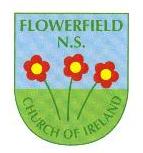 Enrolment PolicyFlowerfield National School Board of Management wishes to bring to the attention of all prospective parents and pupils the following arrangements governing admission of pupils to the school:-The school operates under the Rules of Procedures for National Schools in accordance with the Department of Education and Skills and in line with new policies determined by the Minister from time to time.Flowerfield is a Church of Ireland National School under the patronage of the Church of Ireland Bishop of Meath and Kildare.  Its primary concern is to provide education for Church of Ireland children from the Navan Union of Parishes.  The school is managed and controlled in line with Church of Ireland guidelines and as such, has a clear Church of Ireland ethos.In line with this policy, priority of admission is reserved for and given to children from the Church of Ireland and the wider Anglican Communion within boundaries of the Union of Parishes.  This includes those from churches which are in full communion with the Church of Ireland, such as the Provoo churches.Following that to children as above, from outside the parish boundary.  Following that to Methodist, Presbyterian and Orthodox Church children, who by virtue of being within the school catchment area, or for reasons of location, or choice, wish to be enrolled in the school and following that to children of all other denominations.  The Board cannot, by law, guarantee admission to siblings of existing pupils in the school, or to siblings of past pupils who attended the school.As a Church of Ireland school, Religious Education forms an integral part of the school curriculum.  However, no pupil will receive Religious Education of which the parents or guardians disapprove.Since the aim of the school is to develop and foster close links with the home and the school, the following procedure for enrolment of all pupils will apply:-Prospective parents/guardians meet with the Principal to discuss the enrolment of their child or children in the school.New pupils must be at least four years of age on or before 1st September of the year of entry.   However, it is preferable that the candidate is four on or before 1st April in the year of admission.  A copy of the child's Birth Certificate is required.  A Baptismal Certificate or a letter stating church membership may also be required.Children moving into the locality will be accepted at any time during the school year, subject to the above policy and availability of places.